MondayTL – How did families survive during the war on rationed food? Imagine you are part of a family during World War Two. There are 4 members of your family. Mum, dad, brother/sister.Each of you are given a ration book, containing the following items. You are only allowed to use these items. Create a menu for 4 evening meals over 4 days. You are not allowed to have any extra amountsPlease check if you can have other things.Ration Book Items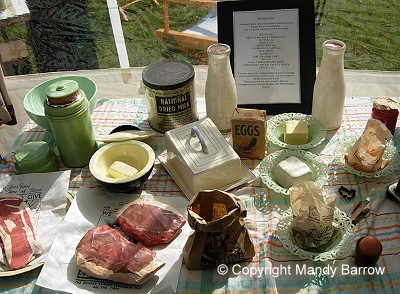 Grown in your gardenCarrots, potatoes, cabbage, raspberries, apples, cauliflower, Cows – extra milkChickens – extra eggsSome foods such as potatoes, fruit and fish were not rationed.Monday- Create 4 separate evening meals for your family of 4.  You can record the meals however you want.  You may choose to research WW2 meals that would have been available or you can choose to make up your own meals based on your preferences now.Make sure you know how much of each ingredient you would need.Tuesday-Use the prices on the powerpoint to work out the cost of the shopping you would need to buy for these 4 meals.